16 ноября 2022 года  в школе 143 для учеников 5 и 6 классов была проведена лекция, посвященная вопросам профилактики дорожно-транспортного травматизма. Лекция была организована администрацией Муниципального образования Полюстрово.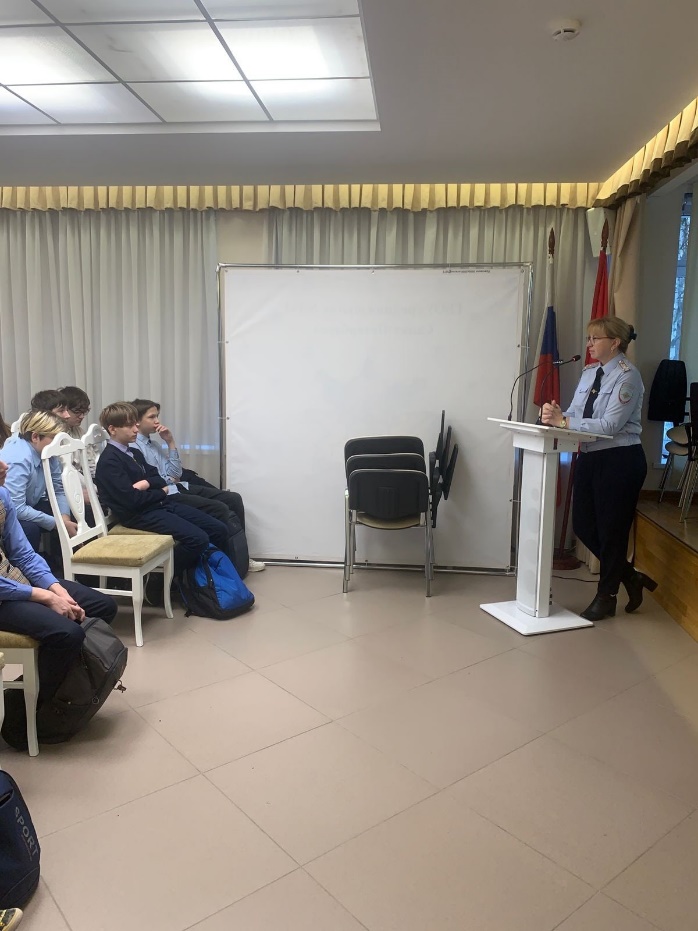 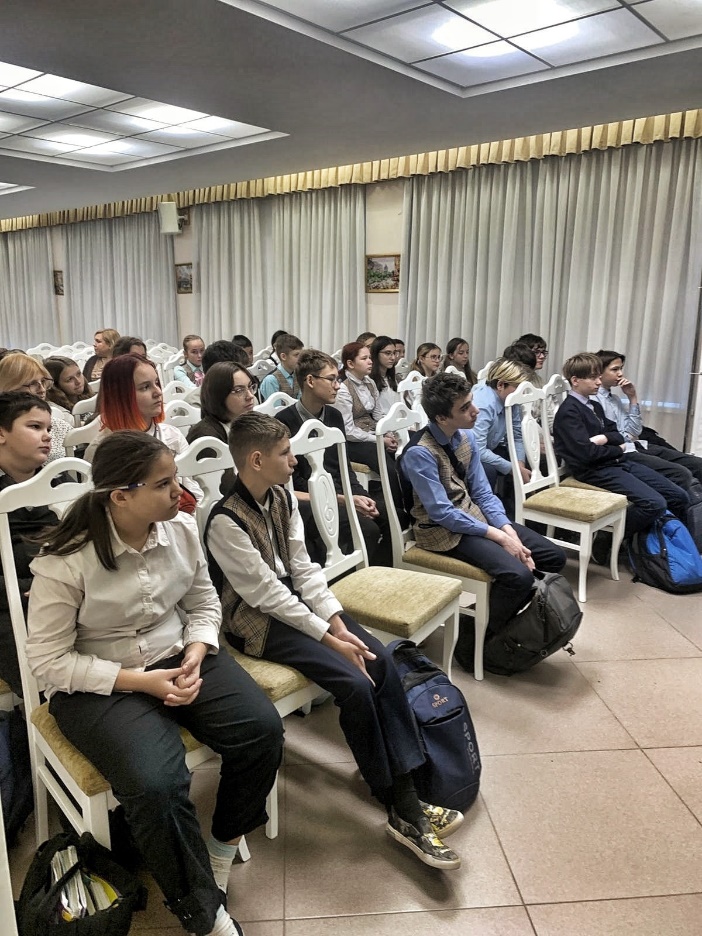 